Los predicados no verbales en kari’ña (caribe del norte)Andrés Romero-FigueroaUniversidad Católica Andrés BelloCaracas, Venezuelarumbavivados@gmail.comORCID: 0000-0002-9788-170XNon-verbal predicates in kari’ña (Northern Carib)Rasgos etnolingüísticos relevantes del kari’ñaCon la denominación kari’ña se alude a la etnia indígena que habita la mesa de Guanipa, una extensa sabana semidesértica ubicada al sur del estado Anzoátegui; en esta peculiar formación geológica que emerge de los llanos orientales de Venezuela se localizan la mayoría de las comunidades kari’ña del país. Existen otras concentraciones de kari’ña dispersas por la vasta planicie que se extiende desde el occidente del contiguo estado Monagas hasta las riberas del rio Orinoco al norte del estado Bolívar. Cerca de una veintena de poblados kari’ña se encuentran distribuidos a ambos lados de la carretera nacional que une a las comunidades de Cantaura y El Tigre; el 85% de los kari’ña residen en esta zona. El número de individuos alcanza cerca de 4.300, descendientes de ancestros que ya ocupaban la región antes de la llegada de los europeos en 1500 aproximadamente. En la actualidad, los kari’ña como etnia confrontan una marcada aculturación, propiciada por el hecho de encontrarse insertos en un contexto geográfico de base social  predominantemente  hispano-descendiente, habiendo esto ocurrido a lo largo de varias décadas, los actuales kari’ña se encuentran extensivamente penetrados por elementos criollos. Destaca Romero-Figueroa que datos estadísticos acopiados desde 1970 en Cachama y Tascabaña, los dos mayores conglomerados indígenas, revelan que han desaparecido los hablantes monolingües de kari’ña, y que han crecido nuevas generaciones bilingües, o totalmente criollizadas desde el punto de vista cultural que solamente hablan español. El kari’ña es de filiación caribe, cuyo grupo norte se encuentra en su totalidad confinado al territorio venezolano. Las lenguas del tronco caribe que aún sobreviven se dispersan por un amplio territorio que se extiende desde las márgenes del río Orinoco en Venezuela hasta las fuentes del río Xingu, en el centro-sur de Brasil. Desde el punto de vista tipológico, el kari’ña es una lengua con una estructuración sintáctica que predominantemente muestra el agente en posición inicial, seguido por el núcleo objeto y verbo. Agrega Romero-Figueroa que en las oraciones en kari’ña, al igual que todas las lenguas caribes del norte, se encuentran ordenamientos que reflejan operaciones de naturaleza ergativa, coexistentes con secuencias integradas según un esquema condicionado por la intransitividad/transitividad verbal. Es pertinente señalar que cualquiera caracterización de la sintaxis del kari’ña requiere partir de una tipificación de los verbos de acuerdo con sus potenciales para generar acciones directas o indirectas, o de conducir a adscripciones apoyadas por argumentos que funcionan como agente, actor, iniciador, paciente, receptor o atribuidor. En la práctica, en kari’ña y en las restantes caribes del norte, la consideración de la existencia de una ergatividad escindida que da cabida a una alineación intransitiva/transitiva es la única posible explicación para las interrelaciones entre el verbo como proceso, los participantes en tal proceso y las circunstancias asociadas con dicho proceso (modo, causa, acompañamiento, tiempo y espacio). Es relevante para este estudio acotar que la coexistencia en kari’ña de conjuntos de índices verbales ergativos e índices verbales no ergativos, estos últimos diferenciados según las referencias impliquen (in)transitividad, es indicador de que la lengua en algún momento empezó a alejarse de la ergatividad; un movimiento que ha sido interferido, y que ha sido probablemente intensificado o acelerado, por el contacto con el español a partir del s. XVI. Este debilitamiento de la ergatividad es también visible en otras lenguas caribes del norte, por ejemplo, es notable en kari’ña, ye’kwana y panare la poca presencia del marcador nominal sufijado al agente, actor o iniciador (o al paciente o receptor, o al beneficiario del verbo transitivo); en todas ellas este sufijo nominal es de uso muy restringido, y con distintas frecuencias se manifiesta solo en algunos tipos de oraciones polirremáticas.Aunque en kari’ña son prevalecientes las oraciones que ubican el agente/actor/iniciador (en adelante X para efectos de implicar todos esos posibles roles semánticos) en posición anterior al núcleo [O(BJETO)V(ERBO)]PRED(ICADO), la variante X[VO]PRED ha empezado a afianzarse entre los hablantes, sobre todo después que el español desplazó a la lengua nativa en la mayoría de las comunidades indígenas. Los hablantes bilingües hoy en día usan su lengua nativa a semejanza del español, y al seguir el ordenamiento X[VO]PRED han fortalecido los mecanismos del esquema de estructuración sintáctica intransitivo/transitivo. El extendido uso de secuencias clausales X[VO]PRED ha erosionado de dos maneras visibles la primigenia ergatividad del kari’ña: (i) ha reducido la frecuencia de oracionnes X[OV]PRED, las cuales tienden a la indización ergativa, y (ii) ha minimizado la presencia del sufijo nominal -‘βa (~ -‘wa) ‘ERG’; en una secuencia X[OV]PRED, la tendencia es a solo indizar ergativamente el verbo. Ha quedado así el sufijo nominal -‘βa (~ -‘wa) ‘ERG’ relegado a un grupo de oraciones polirremáticas, a las que son ncorporados infinitivos y gerundios.              En consonancia con la previa observación, las estructuraciones ergativa e intransitiva/transitiva en kari’ña se harán visibles mayoritariamente a través de los correspondientes índices de persona que se prefijan a los verbos: estos configuran los conjuntos y subconjuntos presentados a continuación:( 1) a. ÍNDICES DE PERSONA INTRANSITIVOS [señalan que el argumento desempeña el rol semántico de agente/iniciador].  (Romero-Figueroa 2013, p. 25)(1.b) ÍNDICES DE PERSONA INTRANSITIVOS [señalan que el argumento desempeña el rol semántico de agente/iniciador].  (Romero-Figueroa 2013, p. 25)(2) ÍNDICES DE PERSONA TRANSITIVOS [señalan que el argumento desempeña el rol semántico de paciente, o receptor, o experimentador, o beneficiario].  (Romero-Figueroa 2013, p. 25)(3) ÍNDICES DE PERSONA ERGATIVOS [denotan en simultaneidad argumentos 
en rol de agente/iniciador y argumentos en rol de paciente, o receptor, o experimentador, o beneficiario].  (Romero-Figueroa 2013, p. 26)Los índices de persona en (1.a) y (1.b) ocurren solamente con verbos intransitivos, sean estos primarios o sean derivados. A pesar de las idénticas funciones de estos índices intransitivos, sus distribuciones son producto de restricciones fonotácticas: los verbos intransitivos primarios y derivados con temas consonánticos prefijarán los índices de persona ü- ‘1p.sg’, a- ‘2p.sg’ y Ø- ‘3p.sg’ en (1.a), aquellos con temas vocálicos prefijarán β- ‘1p.sg’, m- ‘2p.sg’ y k(_n)- ~ (k_)n- / Ø- ‘3p.sg’ en (1.b). Respecto a los índices de persona transitivos en (2) es relevante señalar que algunos usos resultan de restricciones fonotácticas y otros de condiciones pragmáticas. Entre estas menciona Romero-Figueroa que: (i) los verbos con temas vocálicos en e, o, ü, i y u como por ejemplo: eβa’ma-rü <tema-INF> ‘besar’, ono:-rü <tema-INF> ‘comer’, y üp:uo-rü  <tema-INF> ‘convertir’, prefijarán s- ‘1p.sg’, m- ‘2p.sg’, o k- ‘1+3inc’; en el caso de verbos con el tema vocálico en i, como ihshoto:-rü <tema-INF> [el prefijo s- ‘1p.sg’ cambia a sh-  por encontrarase en un ambiente fonológico propicio para la palatalización: shihshoto:da  ‘yo lo corto’]; y (ii) los verbos con temas consonánticos en p, m,  , k y s como pahka-rü <tema-INF> ‘sacar’, me:ro-rü <tema-INF> ‘rayar’, o:o-rü <tema-INF> ‘lavar’, ka:pü-rü <tema-INF> ‘tejer’, y sa:pa:ka-rü  <tema-INF> mojar’ siempre prefijarán shi-  ‘1p.sg’ ( s- ‘1p.sg’), generando estructuras tales como shipiahka:e  ‘yo la saco’ y shimie:roda  ‘yo lo rayo’ en las que ocurre palatalización inducida por la vocal epentética i¸ estos verbos también prefijarán mi- ‘2p.sg’ ( m- ‘2p.sg’), generando estructuras como misha:paka:e (tema= sa:pa:ka) ‘tu mojas (algo)’ en la que se palataliza la s inicial del tema por efecto de la i epentética de mi- ‘2p.sg’, y por último, los verbos con temas consonánticos en p, m,  , k y s consistentemente prefijarán Ø- ‘3p.sg’ si las referencias son indefinidas: Ø-pahka:no ‘alguien saca (algo)’, Ø-me:roda ‘alguien raya (algo), Ø-kahsa ‘alguien corta (algo)’, Ø-do:koda ‘alguien teje (algo)’, y prefijarán k_n- ‘3p.sg’ cuando los referentes se encuentran explícitos: kinip:iahka:no ‘X saca Y’, kinimie:roda ‘X lava Y’, kinihshahsa ‘X corta Y’ y kiniy:oko:da ‘X teje Y’.Finalmente, los índices de persona ergativos en (3) operan solamente en el ámbito de la tercera persona, y son siempre concurrentes con el ordenamiento X[OV]PRED.
A continuación, en (24-27), se presentan algunas operaciones propias de los mecanismos de alineación existentes en la lengua:  (4-5) exhiben índices de persona intransitivos o transitivos; por el contrario (6) ha prefijado el índice de persona ergativo Ø- ‘3,3ERG’ que señala correspondientes argumentos agente y paciente. ( 6) también contiene el agente marcado con el sufijo nominal -‘βa ‘ERG’. En general, (6) ejemplifica la tendencia señalada por los datos hasta ahora recolectados en kari’ña de que existe, o existió, una alta correlación entre la ocurrencia de la codificación ergativa y el orden de constituyentes X[OV]PRED. Sin embargo, una oración monorremática con esta configuración no es corriente en el kari’ña hablado en la actualidad, pues los hablantes hoy en día cuando disponen de manera expresa de los argumentos agente y paciente/beneficiario no incorporan el sufijo nominal de ergatividad. En efecto, (6) ha sido extraída de una pieza narrativa tradicional obtenida hace cerca de 50 años de un informante monolingüe. En el presente, es corriente entre los kari’ña de Tascabaña una oración ergativa como en (7), en la cual X (= tono:rokon ‘los pájaros’) no aparece marcado con el sufijo nominal -‘βa ‘ERG’: En contraste con (6-7), cuya ergatividad correlaciona con ordenamientos de tipo X[OV]PRED, las cláusulas X[VO]PRED, o alguna otra variante, utilizarán marcación transitiva como muestran (8-9): Por otra parte, es un rasgo relevante del kari’ña la alta frecuencia de ocurrencia de oraciones polirremáticas que contienen construcciones cuyos constituyentes se agrupan alrededor de formas verbales infinitivas o gerundiales; en estos conjuntos mayoritaiamente se manifiesta la  indización ergativa. En su reporte preliminar titulado Basic word order and sentence types in Kari’ña, Romero-Figueroa señala que en las construcciones infinitivas (y las gerundiales) los índices de persona verbales ergativos a menudo co-ocurren con el marcador nominal -‘βa ~ -‘wa ‘ERG’; el grupo resultante se antepone tanto a verbos infinitivos transitivos con forma (VERBO)-rü como a infinitivos intransitivos con forma (VERBO)-no. La operación antes aludida es ilustrada en (10-11) a continuación: En (10-11), el índice de persona ergativo i- ‘3,3ERG’ y el sufijo nominal -’a ‘ERG’ se han fusionado dando origen a la forma pronominal i’ia ‘3,3ERG’ (pluralizado por efecto de -kon ‘PL’). Por otra parte, es importante indicar que en las oraciones polirremáticas en kari’ña suele incorporarse βañ:o ‘COP’ como locus para la expresión del tiempo cuando el verbo principal  sostiene la carga morfológica de información modal y aspectual, o recibe los marcadores de negación e interrogación. (12) ilustra la situación expuesta, esta también puede ser vista en (10):  Puesto que añ:ö ‘COP’ posee una morfología compleja, y además diferenciada de añ:ö ‘tornar en X (sufrir un cambio)’, resulta necesario explicar algunos aspectos de sus comportamientos: el primero se acerca a los verbos intransitivos que terminan en –‘no/-ño, y el segundo exhibe algunas formas propias de los transitivos irregulares. En ambos casos, el tema es a’i –deducido esto del «análisis interno y comparación con los verbos transitivos irregulares que terminan  en –y:ü (~ -rü ‘INF’), como por ejemplo,  ayyü ‘ir a buscar’ y apoyyü ‘agarrar, recibir’». Este tema sufre cambios en algunas modalidades de sus conjugaciones: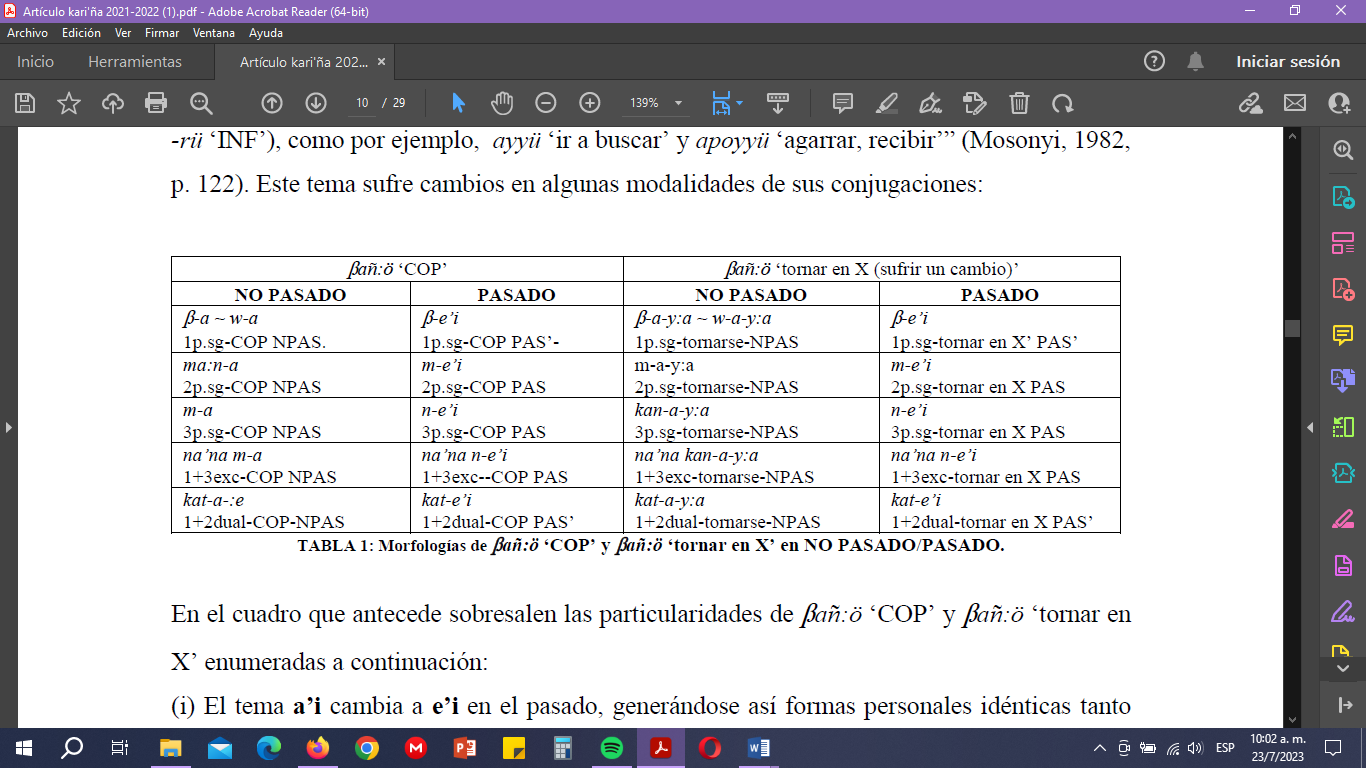 TABLA 1: Morfologías de añ:ö ‘COP’ y añ:ö ‘tornar en X’ en NO PASADO/PASADO.En el cuadro que antecede sobresalen las particularidades de añ:ö ‘COP’ y añ:ö ‘tornar en X’ enumeradas a continuación: (i) El tema a’i cambia a e’i en el pasado, generándose así formas personales idénticas tanto para añ:ö ‘COP’ como para añ:ö ‘tornar en X (sufrir un cambio)’, sin que en caso alguno ocurra sufijación del morfema -i ‘PAS’ porque el tema mismo finaliza en i, (ii) En el no-pasado, el tema de añ:ö ‘COP’ sufre reducción silábica: el bisílabo a’i (a.’i) se convierte en el monosílabo a; el proceso quedaría esquematizado en <a’i  a> [V.CV  V],  sin que en la mayoría de las formas personales ocurra la sufijación del morfema -da ‘NPAS’. Sin embargo, tal sufijación si se concreta en la forma kat-a:-e <kat-a-ae> ‘1+2dual-COP-NPAS’, en la cual factores de naturaleza fonológica y fonotáctica provocan el alargamiento de la a del sufijo -ae ‘NPAS’ al momento de entrar este en contacto con la a del tema verbal [el sufijo -da ‘NPAS’ cambia a -ae o -a:e si el tema termina en a]. Este proceso busca la preservación del pie iámbico en la distribución acentual en la lengua (en kari’ña es  prominente la vocal ubicada a la derecha en cada par: [σ σ]). Considerando que la sílaba final de cualquier secuencia léxica es extramétrica (Teoría Métrica de Hayes, 1995), en la forma trisilábica <ka.ta.e>  <kat-+a+-ae> ‘1+2dual-COP-NPAS’, el sufijo -ae ‘NPAS’ resultaría desconsiderado para la distribución acentual, la cual queda establecida desde la perspectiva del pie iámbico <ka.ta:>, cuya vocal a (remanente del tema verbal a’i) se ha alargado al absorber la a de -ae ‘NPAS’; este alargamiento contribuye con la prominencia de la vocal a la derecha en <*kata:>  y asegura la acentuación en la penúltima sílaba en kata:e . ‘1+2dual-COP-NPAS’. Cabe señalar que la acentuación en la penúltima silaba es característica de la lengua, y que esta última no admite acentuación en la última sílaba. (iii) En el no-pasado de añ:ö ‘tornar en X’, la i final del tema a’i se palataliza al darse la sufijación de -da ‘NPAS’. La formación del no-pasado con la terminación -y:a ‘NPAS’, entendida esta como una variante del sufijo -da ‘NPAS’, en una forma como -a-y:a ‘1p.sg-tornarse-NPAS’ puede derivarse como sigue a continuación: <-+a’i+-da  *a’ida  *a’iya  ayya (ay:a)>. En -a-y:a ‘1p.sg-tornar-NPAS’, además de observarse la palatalización de la d, se evidencia el alargamiento de y como una consecuencia de la absorción de la i y de la oclusión glotal del tema a’i. En -a-y:a ‘1p.sg-tornar-NPAS’, al ser -y:a `NPAS’ la sílaba extramétrica de la construcción, se hace prominente la sílaba contentiva del remanente del tema.   2. La predicación no verbal: Consideraciones teóricas En el apartado 1.a han sido presentadas descripciones de los grupos [OV]PRED y [VO]PRED en kari’ña, y en paralelo se han explicado algunos aspectos del funcionamiento de tales predicados. Las cláusulas presentadas en (4-9) muestran comportamientos propios de la predicación verbal en la referida lengua ---los cuales en general son compatibles con los reportados y explicados en otras lenguas caribes de la Amazonía. Existen también en kari’ña predicados no verbales con βaño ‘COP’ como núcleo. Esta materia ha sido considerada con relación al kari’nja de Surinam por Sapién, quien describe tres tipos de predicados no verbales en dicha lengua: uno configurado mediante yuxtaposición del sujeto y el predicado, uno contentivo de la cópula con limitadas propiedades verbales, y otra construcción con una cópula plenamente verbal. Sapién reporta que esas construcciones difieren en términos de la indización de persona, así como en la marcación de tiempo, aspecto y modo, negación y los tipos de complemento que permiten. Con respecto al kari’ña de Venezuela es necesario profundizar al respecto de los predicados no verbales con la finalidad de hacer contribuciones que amplíen los alcances de las tipologías hasta ahora ofrecidas sobre esta materia en el ámbito de las lenguas amazónicas. Overall et al apuntan que en su sentido más literal la predicación verbal describe la formación de una cláusula gramatical en la cual, en lugar de un verbo, algún elemento no verbal funciona como el predicado. Puesto que la predicación es la función no marcada del verbo (Croft 2001, p. 88), tanto la cláusula sin verbo como la cláusula copulativa son usualmente vistas como un tipo menor de cláusulas (ej. Mikkelsen 2011, p. 1805). Sin embargo, precisamente esta discordancia en clase gramatical y función es la razón de la rica diversidad morfológica y sintáctica asociada con la predicación no verbal. No es una coincidencia que las gramáticas descriptivas a menudo presten menos atención a la descripción de la predicación no verbal, a menudo restringida a una rápida descripción de la(s) cópula(s) y unos escasos ejemplos de predicados nominales y adjetivales. Para efectos de este estudio sobre los predicados no verbales en kari’ña se parte de «una definición estructural del predicado verbal en la que se le considera como parte de una cláusula a la que le falta el verbo, o que contiene un verbo semánticamente vacío, o reducido (es decir, una cópula), condiciones que servirían primariamente para indicar que el núcleo del predicado es un elemento no verbal». Una definición como la citada obviamente implica que exista la posibilidad de distinguir (o por lo menos identificar) dos clases gramaticales, una de las cuales debe ser ‘verbo’ y la otra ‘no verbo’. Aunque la precedente definición tomada de Overall et al excluye los predicados verbales, la misma no impone límites sobre cuales otras clases gramaticales puede esperarse que ocurran como predicados. De acuerdo con la literatura tipológica puede anticiparse que todas las lenguas permitirán predicados nominales y adverbiales (conjunto de adverbios léxicos, frases adposicionales y nombres marcados para el caso oblicuo), a los cuales la mayoría añadiría predicados adjetivales y otras, las menos, incorporarían predicados cuantificadores. Una conceptualización del predicado verbal construida sobre los criterios señalados por Overall et al, sintetizada en el párrafo que antecede, no reviste problema alguno cuando de cláusulas carentes de verbo se trata. No obstante, cuando la cláusula contiene una cópula, la identificación del predicado como no verbal demanda un análisis cuidadoso, debido a que algunas funciones adscritas a las cláusulas no verbales son expresadas por medio de predicados verbales, por ejemplo, los conceptos de propiedad (o pertenencia) son a menudo lexicalizados como verbos en lugar de adjetivos [la posesión puede ser expresada con el verbo transitivo ‘tener’, y los predicados locativos a veces incluyen verbos de posición, como ‘parar’, ‘sentar’, ‘yacer’, etc.]. En estos casos, no queda clara la operación de reducción semántica del verbo estipulada en el concepto de predicado no verbal que está siendo manejado. A la observación anterior resulta relevante agregar otro aspecto difuso de la predicación no verbal que requiere profundización, puesto que las categorías gramaticales tiempo y aspecto, y persona y número, consideradas como parte de la morfología verbal, también se hace manifiesta en la predicación no verbal. Stassen destaca la existencia de múltiples lenguas en las cuales los predicados verbales y no verbales comparten la morfología que marca tiempo-aspecto, y persona-número. Puesto que este estudio correspondiente al kari’ña, busca en lo posible acoplarse tipológicamente con los rasgos presentados por Overall et al acerca de los predicados no verbales. En él es seguida tanto la terminología de Stassen como su propuesta de patrones morfosintácticos de codificación de predicaciones no verbales. Stassen cataloga tres estrategias: verbal, locativa y nominal. Overall et al sintetizan algunos señalamientos de Stassen, que caracterizan sus construcciones con predicados no verbales: las lenguas emplean la estrategia VERBAL si la construcción que contiene predicados no verbales es igual a la construcción básica utilizada por la lengua para la predicación de acción. Es decir, la palabra no verbal que funciona como predicado recibe las inflexiones verbales típicas (particularmente la indización de persona), no requiere de un elemento auxiliar, y es negada de la misma forma como ocurre en las construcciones predicativas verbales. Una lengua emplea una estrategia LOCATIVA si usa un verbo locativo tal como ‘sentar’, ‘parar’, o ‘yacer’, para expresar cualquiera de las funciones semánticas no locativas. Esta estrategia aplica si por lo menos uno de los miembros usados para la codificación de los predicados locativos es extendido a otras funciones. Bajo la estrategia NOMINAL, Stassen identifica tres subtipos: primero, las construcciones con cópula omitida (o cópula CERO), que son aquellas en las cuales el sujeto y el predicado están unidos sin elementos visibles; estos simplemente se encuentran yuxtapuestos. Segundo, la construcción con una CÓPULA NO VERBAL, la cual no incorpora inflexiones. Esta cópula puede estar históricamente relacionada con elementos tales como demostrativos, pronombres personales, marcadores de tópico, o partículas, o puede estar gramaticalizada al punto de que su origen ya no sea recuperable. El tercer tipo de estrategia nominal es la CÓPULA VERBAL, la cual adopta inflexiones como cualquier verbo. La cópula verbal será considerada dentro de la estrategia locativa si tiene como origen un verbo locativo como ‘estar’, ‘parar’, o ‘sentar’, o un verbo dinámico como ‘ir’, ‘hacer’, o ‘transformar’. Overall et al, tras una parcial revisión de la literatura relativa a la predicación no verbal, ofrecen argumentos que sirven de soporte a la consideración de la cópula como un elemento que no es en sí el predicado mismo de la construcción con predicado no verbal. Concuerdan en que es de consenso general que la PREDICACIÓN NO VERBAL –en términos formales– aplica apropiadamente a cláusulas carentes de verbo y a cláusulas copulares (la denominación ‘copulativas’ no es utilizable en este contexto porque en ciertas construcciones en muchas lenguas amazónicas, la cópula carece de carga semántica [es este precisamente el comportamiento de la cópula en (10) y (12) en kari’ña]). Para el caso de las cláusulas en las que el verbo se encuentra ausente, resulta casi tautológico que el predicado sea no verbal; para la cláusula copular, la cópula puede ser la cabeza del predicado, pero aun si fuera una cópula verbal la misma no creará un predicado verbal con características análogas a los que se generan, por ejemplo, con los verbos de acción, por solo mencionar algún otro tipo de verbo. Overall et al, en soporte del tratamiento distintivo de la predicación contentiva de cópulas, recurren al planteamiento de Dik: la cópula es un elemento auxiliar semánticamente vacío. Hengeveld refuerza este argumento al acotar que aun en las cláusulas copulativas (en el sentido general reconocido con base en el comportamiento de las copulativas en lenguas indo-europeas), es el predicado no verbal y no el verbo copulativo en sí, el que impone las restricciones de selección y determina el número de argumentos. Hengeveld concluye que «el predicado no verbal es el principal predicado en las predicaciones no verbales, y que la cópula usada en las predicaciones no verbales no es parte del predicado principal de tales predicaciones» [casos en los ejemplos (10) y (12) en kari’ña]. Finalmente, Overall et al apuntan que Givón sostiene que «el verbo copulativo es a menudo expletivo y actúa como la cabeza sintáctica de la frase verbal, pero como un elemento léxico con una carga semántica reducida». Dryer considera que «el verbo ‘ser/estar’ [hace referencia a ‘be’] más que un predicado es una palabra funcional que puede ser vista como una combinación de predicados no verbales que forman lo que sintácticamente es considerado un predicado verbal». Desde esta perspectiva se puede entonces hacer la distinción entre predicados verbales (con o sin cópulas) y cláusulas no verbales, en las cuales la presencia de la cópula puede hacer dicha cláusula (sintácticamente) verbal sin que necesariamente haga verbal al predicado. Lo antes expuesto deja ver claramente al predicado como el elemento no verbal en la cláusula copular; al no ser entonces la cópula el predicado propiamente, esta si emergiera en la referida cláusula operaría como elemento auxiliar. Una concepción de la cópula como la que antecede –planteada y adoptada por Overall et al, posibilita la distinción entre un predicado no verbal que toma una cópula (verbal) y un complemento no verbal de un verbo que es núcleo de una cláusula verbal. Advierten Overall et al que la línea divisoria entre los dos no resulta siempre clara, lo que significa que teóricamente coexistirán «el uso conservador» del verbo copulativo y «el innovador verbo copular». Sin dejar de observar las complejidades de la materia tratada en las líneas precedentes, e inclusive con motivaciones no siempre coincidentes, varios lingüistas han propuesto tipologías semánticas de los predicados no verbales. A causa de la gran diversidad del substrato linguistico amazónico, Overall et al trabajan con una tipología en la que integran algunos componentes de otras tipologías [“composite typology” (p. 6), en propias palabras]. Esta tipología tiene como punto de arranque la existencia de una construcción con predicado no verbal [“nonverbal predicate construction” (p. 5)] cuya estructura formal contiene un elemento no verbal (o cláusula no verbal), o contiene un elemento verbal en el que se evidencian propiedades estructurales copulares, como por ejemplo, restricciones selectivas para el sujeto, y flexibilidad para ocurrir con diferentes tipos de predicado. Por ejemplo, un verbo de postura funcionará como cópula cuando ocurre con sujetos que no pueden asumir, o nunca asumen la posición en cuestión, o con un predicado adjetival en adición a un predicado locativo. Tales cambios en la estructura formal usualmente acompañan usos semántico/funcionales específicos. Todas las tipologías consideran en general cinco clases de predicados (no verbales): nominal, adjetival, adverbial, de existencia y de posesión. Agregan Overall et al que los predicados nominales típicamente expresan al menos las dos siguientes funciones: identificación y categorización. Por otra parte, para los predicados adjetivales –ampliamente homologados con la función atributiva, o expresión de rasgos o propiedades del sujeto– Overall et al, sobre bases de estabilidad temporal, distinguen entre aquellos que resultan permanentes, y los rasgos o propiedades producto de procesos de cambio con extensión variable en el tiempo. Los tres tipos restantes de predicados, es decir adverbiales, de existencia y de posesión, respectivamente expresan funciones locativas, existenciales y posesivas que interconectan entre ellas y correlacionan entre sí. Al respecto, Overall et al mencionan, por ejemplo, que las construcciones locativas se superponen a las existenciales y posesivas, y que además las construcciones posesivas pueden adquirir tonalidad existencial, y viceversa. Agregan Overall et al (2018) que la permeabilidad conceptual de estas tres funciones ha conducido a tipólogos como DeLancey (2001) y Stassen (2009) a tratarlas como manifestaciones diferentes de una misma semántica locativa: los predicados locativos ubican el sujeto en el espacio caracterizado por el predicado adverbial, el predicado posesivo ubica lo poseído [possessum] con referencia al poseedor, y la construcción existencial ubica un sujeto indefinido en el mundo [el discurso] sin necesariamente proveer una ubicación más específica [formulación que también hace Havengeld (1992)]. Para efectos del manejo de algunas facetas de la predicación no verbal, Overall et al parten de la noción de construcción con predicado locativo ofrecida por Stassen, en la cual se asocian dos dimensiones de significado entre los cuales no existe relación lógica alguna: «la etiqueta “locación” proviene de la primera dimensión, y especifica la ubicación (sea en el espacio concreto, o metafóricamente) del sujeto con respecto a alguna otra entidad; la segunda dimensión especifica el posicionamiento [‘disposición’ (Talmy, 1983)] del sujeto. Esta última función es prototípicamente expresada por verbos de posición, para Stassen todo predicado locativo contiene por lo menos un verbo en la construcción existencial de posición».Overall et al fundamentan en Givón y Creissels el tratamiento de la función existencial de predicados no verbales. Sus observaciones sobre los aspectos relevantes de las visiones de Givón y Creissels amplían considerablemente el rango de posibilidades de tratamiento de esta materia. Overall et al insertan en la discusión el planteamiento de Givón concerniente con el término «Construcción Existencial-Presentativa [Existential-Presentative Constuction (EPC)] que alude los predicados existenciales positivos usados típicamente como artefactos de presentación para colocar objetos indefinidos en el escenario discursivo, y además menciona los existenciales negativos como los requeridos para indicar ausencia, a menudo inesperada o transitoria». Según Givón, el participante indefinido presentado en la construcción existencial con frecuencia carece de las propiedades gramaticales de un sujeto prototípico, aun así no aflora en la construcción ningún otro argumento que pueda suplir el rol de sujeto. Givón también destaca que el participante presentado es frecuentemente parte de un plano establecido desde un lugar definido, o es adicionalmente identificado por medio de una cláusula de relativo. Para Overall et al «dada tal definición de existencial, la diferencia fundamental (en una construcción existencial gramaticalizada) entre un predicado locativo simple y un predicado existencial es el grado de precisión {definiteness] asignada al sujeto; no sorprende entonces que ello correlacione con la diferencia observada en la estructuración de la información: la inversión en el orden lineal del sujeto y el lugar de ubicación». También traen Overall et al a la discusión algunos elementos de Creissels que contrastan con los previos señalamientos. Inician señalando que según Creissels «ni los predicados de existencia (Creissels, 2013, pp. 6-8) ni la introducción de sujetos indefinidos (Creissels, 2013, pp. 15-6) pueden ser tomados desde una perspectiva interlingüística como crierios para la identificación de construcciones existenciales».  Creissels propone que el criterio fundamental a considerar para establecer el carácter extsitencial de una cláusula debe ser la habilidad de la misma para expresar una relación episódica (opuesta a permanente) espacial entre dos entidades concretas, figura y fondo, de manera que el foco de perspectiva de la predicación sea el fondo en lugar de la figura. Tomando en cuenta los factores previamente señalados, Creissels introduce un término que considera más reflectivo de la realidad creada: predicación locativa inversa; esta, en su criterio, es la función-base de otras dos funciones: la existencial y la presentativa. Apoyándose en estos planteamientos, Creissels identifica siete tipos distintos de construcciones existenciales, de las cuales de manera bastante transparente derivan los predicados de posesión y los predicados locativos.Sobre la codificación gramatical de los predicados de posesión, Overall et al destacan que la mayoría de los hasta ahora esquematizados tipológicamente [tanto por Heine (1999) como por Stassen (2009)], pueden ser componentes de predicados no verbales.  En su estudio, Overall et al (2018, p. 10) hacen converger «tres de los cuatro tipos principales establecidos por Stassen (2009), y siete de los ocho esquemas de construcciones de posesión de Heine (1999)».  La lista confeccionada por Overall et al es la siguiente: (i) esquema posesivo-locativo de Stassen / Esquema Locativo de Heine [‘Y es/existe (para/en/por X’)]; (ii) posesivo+con de Stassen / Esquema de Acompañamiento de Heine [‘X es/existe (con Y)’]; (iii) posesivo-tópico de Stassen / Esquemas de Existencia de Heine [‘as for X, (his/her) Y es/existe’, ‘el X de Y existe’, Y existe para X’]; (iv) Esquema de Origen de Heine [‘Y existe (lejos de) X’]; y (v) Esquema ecuacional de Heine [‘Y es propiedad de X’]. Completa el precedente conjunto de construcciones con predicados de posesión no verbales, el único predicado de posesión verbal: posesivo-tener de Stassen / Esquema de Acción de Heine [‘X toma/tiene un X’], en el cual el predicado es un verbo transitivo con un sujeto ‘poseedor’ [possessor] y con ‘lo poseido’ [possessum] como objeto directo. 3. Los predicados no verbales en kari’ñaSe corresponden con los aspectos relacionados con los predicados no verbales antes discutidos en el apartado 2. una significativa variedad de construcciones en kari’ña que giran en torno a la cópula. La revisión de construcciones que en kari’ña contienen predicados no verbales en el sentido de Stassen muestra (i) aquellas con cópula omitida (o CÓPULA CERO), en las cuales el sujeto y el predicado están unidos sin elementos visibles; estos simplemente se yuxtaponen, y (ii) las que exhiben cópula verbal con inflexiones como cualquier verbo. A continuación, puede verse en (13.a) que hay ausencia de la correspondiente forma de βañ:o ‘COP’; la omisión de la cópula es posible en este caso porque las morfologías de los componentes presentes impide cualquiera ambigüedad: En (13.a), amo:ro-ko-‘ne+ku:ra’ma-ne ‘2p.sg-INC-NOMZ+extraer la culpa del cuerpo-NOMZ’ es un compuesto nominal complejo en el que amo:ro-ko-‘ne ‘2p.sg-INC-NOMZ’ ha incorporado el nombre deverbal ku:ra’ma-ne ‘desechar la culpa (=curar)-NOMZ’; la construcción que ha resultado del proceso de incorporación nominal en (13.a) se aproxima en significado a la española ‘tú, el curandero’. Mosonyi señala que al sufijar el nominalizador -ne ‘NOMZ’ a un tema verbal se obtiene un nombre que indica la persona que realiza la acción significada por dicho verbo. Mosonyi presenta ejemplos como «apoone ‘(él) que (lo) toca’; e’mo’ne ‘(él) que (lo) mete’», los cuales incorpora a su estudio bajo el subtítulo  «el relativo de sujeto». Alvarez reconoce -ne ‘NOMZ’ como «sujeto de agente».   (13.b) ejemplifica una construcción copular cuya función es identificar, o categorizar. Claramente, los concomitantes procesos de nominalización y agentividad, y la concurrente incorporación nominal en (13.a) han hecho la cópula innecesaria. A estas motivaciones morfológicas de la omisión de la cópula en (13.a) pudiera sumarse una de naturaleza pragmática, puesto que, en la comunicación ordinaria, la primera persona (la que habla) y la segunda persona (amo:ro ‘2p.sg’, o el interlocutor) al encontrarse cara a cara han creado un contexto con muchos recursos desambiguadoras (sobre todo fonológicos y gestuales). Es probable que en la lengua en general lo antes señalado sea el condicionante primario de la frecuencia notable de construcciones identificatorias con CÓPULA CERO; este punto lo refuerza el hecho de que aquellas construcciones del mismo subtipo con argumentos en tercera persona tienen una incidencia mínima (si se compara con las que hacen referencia a primera y segunda personas (la materia es tratada más adelante). (13.b) –una construcción con una cópula verbal que adopta inflexiones como otros verbos en la lengua– trae a discusión nuevos factores morfológicos y pragmáticos al ámbito de las construcciones copulares identificatorias. A través de este ejemplo se visualiza que en la cópula en kari’ña consistentemente se reflejan tres categorías gramaticales: persona, número y tiempo: ma:n-a: ‘2p.sg-COP NPAS’, a las que se suma el antepuesto pronombre personal libre amo:ro ‘2p.sg’. En kari’ña, los índices de persona verbales copian el sujeto expreso en todas las clases de oraciones, y los mismos variarán según los verbos sean intransitivos o transitivos, y de acuerdo a las exigencias de los patrones de alineación. Dependiendo de factores pragmáticos –por ejemplo, cuando el argumento en función de sujeto representa información conocida– su expresión quedaría reducida al prefijo verbal de persona; sin embargo dicho sujeto expreso permanecerá plenamente cuando constituye información nueva no antes mencionada en el intercambio conversacional, como ha ocurrido en (13.b).  Algunos de los planteamientos que hasta ahora han aflorado en relación a (13.ab) tienen repercusiones en (14.ab) y ejemplos subsiguientes. Muestra el kari’ña una sólida tendencia a la expresión de la cópula en sus construcciones identificatorias/categorizadores cuando los constituyentes son terceras personas, aun cuando dicha cópula también pudiera ser omitida si existieran ciertas condiciones morfológicas y léxicas desambiguadoras. (14.ab) son ilustrativas:  Tanto (14.a) –una construcción en la que se expresa la cópula, como (14.b) –una construcción con CÓPULA CERO, son posibles en kari’ña, y ambas son entendidas con el mismo significado. En la estructura clausal mohko düemuy:ü ‘3p.MED.ANIM 1p.POS-hija-POS’ en (14.ab), la expresión de indexación mohko ‘3p.MED.ANIM’, un pronombre personal de tercera persona con base demostrativa, señala la existencia de un referente ya provisto dentro de la cadena discursiva, se trataría específicamente del argumento dü-emuy:-ü ‘1p.POS-hija-POS’. En esta función discursiva mohko ‘3p.MED.ANIM’ es totalmente anafórico y se refiere a una entidad asumida como recuperable tanto por el hablante como por el interlocutor (a pesar de que tendría un menor grado de focalización). Esta situación contextual solo hace factible para mohko düemuy:ü un significado como ‘Ella mi hija’ (y paralelamente genera el bloqueo de una posibilidad como ‘Mi hija ella’, la cual de hecho resulta inaceptable para los hablantes nativos). La antes referida relación entre argumentos en (14.a) [también mostrada por (14.b)] es reproducida en (14.a) por el grupo sintáctico mohko+ma ‘3p.MED.ANIM+3p.sg-COP NPAS’: el prefijo m- ‘3p.sg’ –un índice de persona intransitivo que asigna el rol semántico de agente/iniciador, copia el pronombre mohko ‘3p.MED.ANIM’, haciéndolo semánticamente agente y presentándolo estructuralmente como sujeto. Es relevante señalar que en (14.a), algún otro factor pragmático independiente del grado de focalización, motivaría la presencia (o ausencia) de mohko ‘3p.MED.ANIM’ como sujeto expreso en el grupo sintáctico mohko+ma ‘3p.MED.ANIM+3p.sg-COP NPAS’, es muy posible que a través de mohko se estuviera presentando ‘nueva información’ sobre la persona de quien se habla en la conversación (ya sabido quién es), o que se intentara dar relevancia a lo que se informa. Lo hasta ahora mostrado en este estudio, y los datos aportados por Mosonyi, Romero-Figueroa y Álvarez evidencian la variable morfología del kari’ña, principalmente a razón de la multiplicidad de índices de persona que el verbo prefija, asi como los numerosos sufijos que se incorporan al mismo para la expresión del tiempo, aspectualidad y modalidad, y la negación e interrogación. La lengua muestra definidos conjuntos de verbos transitivos e intransitivos, y un sistema de destransitivización verbal que torna en intransitivos la mayoría de los verbos transitivos, de esto que las formas primarias y derivadas de los verbos exhiban una considerable superposición.  Por ejemplo, βañ:o ‘COP’ es evidentemente intransitivo, y su comportamiento ajusta al de la mayoría de los otros verbos de su clase, sin embargo βañ:o ‘tornar en X’ –un significado conexo al de cópula (situación parecida a inglés be/become), tiende a comportarse como un verbo transitivo, aun así conservando rasgos de los intransitivos. En las constucciones copulares para identificar o categorizar, y en general en todas las posibles construcciones copulares [= predicados no verbales], la cópula claramente codifica la dicotomía pasado/no pasado por medio de formas morfológicas específicas. En los casos en (13.ab) y (14.ab) se han hecho manifiestas cópulas en no-pasado, en (15) a continuación figura una cópula en pasado: Siendo a’i el tema de βañ:o ‘COP’, evidencia la forma n-e’i ‘3p.sg-COP PAS’ en (15) que para la expresión del pasado ocurre un cambio vocalico: a’i  e’i. Es pertinente señalar que en (14.a), para el caso de m-a ‘3p.sg-COP NPAS’, el tema verbal a’i sufre reducción silábica (véase detalles sobre las motivaciones fonotácticas y acústicas de estos procesos de ajuste del tema verbal en las explicaciones de la TABLA 1 en el apartado 2). Además de predicados no verbales nominales con función identificatoria/categorizadora como los ejemplificados en (13-15), en kari’ña, también son posibles predicados no verbales cuya función es expresar alguna condición, o situación, que exhibe el sujeto, o un rasgo o característica particular del mismo, sea permanente o sea el producto de un cambio transitorio con extensión variable en el tiempo. Ciertas particularidades del kari’ña deben anticiparse a cualquiera consideración que se haga sobre el antes mencionado subtipo de construcción copular. Entre ellas destaca que el kari’ña utiliza nombres y derivados nominales, así como derivados verbales para suplir las funciones que en otras lenguas desempeñan los adjetivos; es una conclusión general que no existe una clase gramatical en la lengua que pueda ser distintivamente reconocida como adjetivo. Para aproximarse al rol adjetival, los nombres y verbos en predicados no verbales en construcciones copulares participan en procesos de derivación en los que sufren transformaciones morfofonológicas por vía de prefijación y sufijación. En el particular caso de (16), por ejemplo, la forma léxica t-ano:-de ‘PART-secar-ADVZ’ o ‘en condición de haberse secado’ que tiene como base el tema verbal ano: correspondiente al verbo transitivo apa’nohkaru ‘secarse (un río)’, o al verbo intransitivo βataapa’nokano ‘secarse’, ha antepuesto el participializador t- ‘PARTC’ que lo transforma en el participio del verbo, y ha sufijado el adverbializador -de ‘ADVZ’; el proceso está sujeto a ajustes fonotácticos (cambios vocálicos y silábicos para reacomodos acentuales). El agente será indicado por la persona señalada por la correspondiente forma de βañ:o ‘COP’, incorporada al final de la construcción. Dos rasgos particulares de las construcciones copulares usadas para expresar rasgos, o condiciones o situaciones (permanentes y/o transitorias) son; (i) requieren la expresión de la cópula (no posibilitan la opción CÓPULA CERO), y (ii) obligatoriamente incluyen nombres derivados (de otros nombres o de verbos) que mediante adverbialización  modifican al verbo en consonancia con su función predicativa (la ausencia del adverbializador posibilitaría a los nombres derivados el funcionamiento atributivo). Este contraste puede observarse en el par (16.ab) respectivamente: En (16.a), el sufijo -de ‘ADVZ’ impone un carácter predicativo a la forma participial tano:de ‘secado, o en la condición de estar seco, o que muestra sequía’ [condición exhibida por el río (=tun:a)]. En parte basado en el análisis previo de Mosonyi, Álvarez señala que «para generar los usos predicativos los nombres atributivos deben adverbializarse mediante la adición de: (i) -pe (o sus variantes -pue, -pie); (ii) -me (o sus variantes -mue, -mie); (iii) -ne; (iv) prefijar t- y sufijar -che (o su variante -she); (v) prefijar i- y sufijar –‘m (o sus variantes –’mi, -’müe, -’mue); (vi) prefijar t- y sufijar –(d)e; y (vii) prefijar i- y sufijar –pü». Por otra parte, en (16.b) el tema verbal ano: [del verbo transitivo apa’nohkaru ‘secarse (un río)’ o del intransitivo βataapa’nokano ‘secarse’] se convierte en la base de ano:-ru ‘su sequía’, una construcción nominal posesiva que señala la condición de sequía como perteneciente al río (=tun:a). (17.a) es una construcción copular en la que el participio adverbializado tu’mun:umue ‘encanecido, o en condición de haberse encanecido el pelaje’ hace referencia a un rasgo característico permanente del perro (=pe:ro). En (17.b), una construcción predicativa, el verbo tener incorpora un objeto directo en la forma de la frase nominal posesiva pe:ro tüu’mu:u  ‘perro que posee un pelaje color de canas’. En las construcciones copulares en las que se expresan condiciones, situaciones o rasgos caracteristicos permanentes o temporales cuyos predicados contienen nombres primitivos, es decir no provenientes por derivación de otros nombres o de verbos, solo ocurre la adverbialización de los mismos, comportamiento que puede observarse en (18), y en (19) ocurre la adverbialización de ro:ka ‘loca’, un préstamo del español que en kari’ña ha conservado parcialmente la morfología hispana original,    (20-22) son todas construcciones que focalizan la ubicación de algo o alguien en el espacio. En todas ellas la cópula βañ:o ‘COP’ se asocia con frases posposicionales locativas. En la mayoría de los casos las construcciones resultantes equivalen a las que en español corresponderían con usos de estar como intransitivo, tales podrían ser los casos de (21-22). Sin embargo, en sus formas de configurarse morfosintácticamente, tanto (21) como (22), e inclusive (20.ab), muestran rasgos que ya han sido explicados respecto a los otros tipos de construcciones copulares tratadas previsamente en este mismo apartado. Por ejemplo, (20.b) y (14.b), muestran CÓPULA CERO; en ambas la elisión de la cópula se encuentra condicionada por análogos factores mofológicos y léxicos (y además pragmáticos): la pérdida de la cópula se ha dado porque se expresa un hecho en desarrollo (expresado en tiempo NPAS) cuyos protagonistas son terceras personas que ya han sido mencionadas y por tanto conocidas (la indización de terceras personas en los verbos en kari’ña tiende a no ser señalada de manera expresa, o a hacerse Ø en el tiempo NPAS). También es propio de las construcciones copulares en general lo que ocurre en (21), caso en el cual no sería factible elidir la cópula porque se introduce información nueva que requiere ser precisada (las primeras y segundas personas son raramente elididas). Por su parte, como construcción copular, (22) ejemplifica un situación en la que la cópula es imprescindible como locus para el tiempo NPAS.  (23-24) son construcciones copulares mediante las cuales se expresa la presencia de algo o alguien (este tipo de construcción en kari’ña podría aproximarse a las que en español se construyen con haber). Una particularidad de este tipo de construcciones es que la misma incorpora de manera obligatoria la forma de βañ:o ‘COP’ correspondiente a la tercera persona del plural en tiempo NPAS, es decir mantu ‘3p.pl.COP NPAS’, independientemente de que el referente sea uno (=sigular) o más de uno (=plural), siempre seguida de ma ‘3p.sg.COP NPAS’. Es relevante señalar que mantu es también la forma que codifica la segunda persona del plural en NPAS, por lo que la presencia de ma ‘3p.sg.COP NPAS’ pudiera resultar desambiguadora. En todas las construcciones copulares existeciales las formas de la cópula en coexistencia son invariables. Las relaciones que ambas sostienen responden de forma consistente con las funciones de (i) señalar ‘la presencia del algo/alguien’ (por ‘parte de mantu), y (ii) asegurar la expresión de tiempo NPAS (en lo que a ma concierne), En general, las construcciones copulares existenciales en kari’ña parecen estar confinadas a la referencia de situaciones de pertinencia en el marco de los hechos en que se cumple el acto comunicativo, por lo que se expresan sistemáticamente en tiempo NPAS. Esta apreciación deriva de la total ausencia de datos en los que las referencias se encuentren contextualizadas en el pasado.  4. Consideraciones finalesLos tipos de construcciones copulares, o construcciones con predicados no verbales, que Sapién reporta en el kari’nja hablado en la comunidad de Konomerume, Surinam, se encuentran presentes en el kari’ña de Cachama y Tascabaña, estado Anzoátegui, Venezuela. Aunque algunas variaciones morfofonológicas pudieran considerarse distintivas en estas dos manifestaciones regionales de la lengua, también son notorias las coincidencias, sobre todo en lo concerniente a ciertos aspectos del comportamiento estructural y funcional de la cópula. Los datos aquí considerador señalan que desde el punto de vista estructural a partir del uso de βañ:o ‘COP’ se generan cuatro tipos de construcciones copulares cuyos predicados no verbales se direccionan hacia (i) la expresión de identificación o categorización, (ii) la expresión de una condición, o situación o rasgo característico permanente o temporal, (iii) la expresión de ubicación en el espacio (locativos), y (iv) la expresión existencial. En el marco de estos tipos es posible que en las construcciones copulares para la identificación/categorización, asi como en las locativas, dados ciertos condicionantes morfosintácticos y léxicos, e incluso pragmáticos, la cópula resulte elidida, generándose así la posibilidad tanto de construcciones copulares yuxtapuestas como las que contienen cópulas plenas. Hasta el punto, en que los datos recolectados y analizados lo han permitido, los resultados son reveladores de que el kari’ña exhibe un comportamiento próximo a los que tipológicamente han sido divulgados patiendo de descripciones preliminares de la predicación no verbal en un grupo de lenguas caribes.            Es pertinente destacar que ha sido solo en esta década en curso cuando la materia de la predicación no verbal ha empezado a ser tratada tipológicamente, tomándose para ello como centro de operaciones la Amazonía. Es por ello que los análisis en los que se tipifiquen –estructural y funcionalmente estos constituyentes gramaticales– representan aportes que fortalecen las tipologías que en estos momentos se están intentando crear y consolidar, máxime cuando el conocimiento sobre la predicación no verbal marcha muy por detrás de lo que ya es sabido sobre la predicación verbal.Abreviaciones5. Referencias bibliográficasÁlvarez, J. Esbozo de una gramática de la lengua kari’ña. 2016. https://www.academia.edu/28516773/Esbozo_de_una_gram%C3%A1tica_de_la_lengua_kari%C3%B1a Creissels, D. (2013). «Existential predication in typological perspective». Presented at the 46th Annual Meeting of the Societas Linguistica Europaea, 18–21 September      http://www.deniscreissels.fr/public/Creissels-Exist.Pred.pdfCroft, W. Radical construction grammar: syntactic theory in typological 
perspective. Oxford University Press, 2001. Dik, S. C. «Copula auxiliarization: how and why?» Historical development of auxiliaries, 53-84. Eds. M. Harris y P. Ramat. Mouton de Gruyter. Mouton de Gruyter, 1987. Dryer, M. «Clause types». En Language typology and syntactic description, v. 2, 224-75. Ed. T. Shopen. Cambridge University Press, 2007.Gildea, S. «Reconstructing the copulas and nonverbal predicate constructions in Cariban». En Nonverbal predication in Amazonian languages, 365-402. Eds. S. Overall, R. Vallejos y S. Gildea. John Benjamins, 2018. https://doi.org/10.1075/tsl.122.14gilGivón, T. Syntax: A functional typological introduction, v. 1. John Benjamins, 1984. Givón, T. Syntax, v. 1. John Benjamins, 2001.Halliday, M. An introduction to functional grammar. Edward Arnold, Co., 1985.Hengeveld, K. Nonverbal predication: theory, typology, diachrony. De Gruyter Mouton, 1992.Mikkelsen, L. «Copular clauses». En Semantics: an international handbook of natural language meaning, v. 2, 1805–1829. Eds. C. Maienborn, K. von Heusinger y P. Portner. Mouton de Gruyter, 2011.Mosonyi, J. «Diccionario básico del idioma cariña». Trabajo de Ascenso. Universidad Central de Venezuela, 1978.Mosonyi, J. «Morfología verbal del idioma cariña». Tesis de maestría en Lingüística. Universidad Central de Venezuela, 1982.Overall, S., Vallejos, R., Gildea, S., eds. Nonverbal predication in Amazonian languages. John Benjamins, 2018. Romero-Figeroa, A. «Basic word order and sentence types in Kari’ña». Languages of the World 18, LINCOM Europa (2000): 1-36. Romero-Figueroa, A. «Participant coding in Kari’ña discourse». En Indigenous languages of Lowland South America, 243-254. Eds. H. van Der Voort y S. van Der Kerke. Universiteit Leiden CNWS, 2000. Romero-Figueroa, A. «The interplay of semantic and syntactic factors in Northern Carib Ergativity». Baciyelmo 1 (2006): 69-103. Romero-Figueroa, A. «La unión clasusal adverbial en las caribes del norte». En Lenguas indígenas de América del Sur: Estudios descriptivo-tipológicos y sus contribuciones para la lingüística teórica, 19-28. Coords. A. Romero-Figueroa, A. Fernández Garay y A. Corbera. Publicaciones UCAB, 2007.Romero-Figueroa, A. «El Sistema ergativo de las caribes del norte: ¿Muestra signos de debilitamiento?». En Lenguas indígenas de América, 133-140. Coord. A. Romero-Figueroa. Publicaciones UCAB, 2011.Romero-Figueroa, A. «El originario sistema de patrones ergativo de las lenguas caribes del norte». UniverSOS 10 (2013): 11-34.Romero-Figueroa, A. «Deixis y anáfora en pemón, kari’ña y panare (caribes del norte)». En Lingüística amerindia, contribuciones y perspectivas, 115-126. Eds. A. Fernández Garay, M. Censabella y M. Malvestitti. Erregé Gráfica, srl., 2013. Sapién, R. M. «Nonverbal predication in Karinja (Cariban, Suriname)». En Nonverbal predication in Amazonian languages, 103-135. Eds. S. Overall, R. Vallejos y S. Gildea. John Benjamins, 2018. DOI: https://doi.org/10.1075/tsl.122.04sapStassen, L. Intransitive predication. Oxford University Press, 1997.  ü- (y-)‘1p.sg’ a- ‘2p.sg’k(_n)-  ~ (k_)n- / Ø-‘3p.sg’ β- (w-) / Ø- ‘1p.sg’ m- ‘2p.sg’k(_n)- ~ (k_)n- / Ø-‘3p.sg’s- ~ sh- []- ‘1p.sg’m- ‘2p.sg’(d)ü-‘3p.sg’a(d)-‘3p.sg’Ø- / i- ~ y-‘3p.sg’(k_)n-‘3p.sg’t-‘3p.sg’k(_s)- ‘1+2dual’na’na Ø- / na’na k- ‘1+3excl’k-‘1+3incl’(d)ü- / Ø- ‘3,1ERG’a(d)- ‘3,2ERG’i- ~ y- / Ø-‘3,3ERG’k_n- / Ø- ‘3,3ERG’t-‘3,3ERG’k- ‘3,1+2dualERG’na’na Ø- / na’na k- ‘3,1+3exclERG’k_(s/t)-‘3,1+3inclERG’[V]PRED[V]PRED[V]PRED(4.a)mürüwüshü n-e:ka-imosquito  3.p.sg-picar-PAS ‘El mosquito picó (y luego voló)’‘El mosquito picó (y luego voló)’(Romero-Figueroa 2013, p. 27)(Romero-Figueroa 2013, p. 27)(4.b)n-e:ka-i3.p.sg-picar-PAS ‘El mosquito picó (y luego voló)’(Romero-Figueroa 2013, p. 27)X[OV]PREDX[OV]PRED(5)Ø-a:tok-i3p.sg-coser-PAS(lit.) ‘Él/ella cosió (algo)’ (Romero-Figueroa 2013, p. 27)X[OV]PREDX[OV]PREDX[OV]PREDX[OV]PRED(6)oka:da-‘βa              kapa:da     Ø-enosh-i-tuguacamayo-ERG    lechosa     3,3ERG-picotear-PAS-PL‘Los guacamayos picotearon la lechoza’‘Los guacamayos picotearon la lechoza’‘Los guacamayos picotearon la lechoza’(Romero-Figueroa 2013, p. 27)(Romero-Figueroa 2013, p. 27)(Romero-Figueroa 2013, p. 27)X[OV]PREDX[OV]PREDX[OV]PREDX[OV]PRED(7)tono:ro-kon    e:puho-kon    Ø-enohs-i-tu pájaro-PL       semilla-PL     3,3ERG-picotear-PAS-PL‘Los pájaros picotearon las semillas’‘Los pájaros picotearon las semillas’‘Los pájaros picotearon las semillas’(Romero-Figueroa 2013, p. 27)(Romero-Figueroa 2013, p. 27)(Romero-Figueroa 2013, p. 27)X[VO + OBLICUO]PREDX[VO + OBLICUO]PREDX[VO + OBLICUO]PREDX[VO + OBLICUO]PREDX[VO + OBLICUO]PRED(8)mohko   n-ihshoto-i      βe:βe     saparo:te-ke3p.sg       3p.sg-cortar-PAS   leña  machete-INSTR‘Él/ella cortó la leña con el machete’‘Él/ella cortó la leña con el machete’‘Él/ella cortó la leña con el machete’‘Él/ella cortó la leña con el machete’[OV]PREDX [+ OBLICUO][OV]PREDX [+ OBLICUO][OV]PREDX [+ OBLICUO][OV]PREDX [+ OBLICUO][OV]PREDX [+ OBLICUO](9)βe:βe     n-ihshoto-i      mohko   saparo:te-keleña3p.sg-cortar-PAS   3p.sg      machete-INSTR‘Él/ella cortó la leña con el machete’‘Él/ella cortó la leña con el machete’‘Él/ella cortó la leña con el machete’‘Él/ella cortó la leña con el machete’(Romero-Figueroa 2013, p. 28)(Romero-Figueroa 2013, p. 28)(Romero-Figueroa 2013, p. 28)(Romero-Figueroa 2013, p. 28)(10)i-’ia+orupua-rü-konØ-ane:ta-ha    na’na n-e’i3,3ERG+hablar-INF-PL    3p.pl-oír-NEG1+3exc-COP PAS(lit.) ‘El hablar de ellos + no oímos a ellos + nosotros’, ‘Nosotros no oímos a ellos hablar’.  (lit.) ‘El hablar de ellos + no oímos a ellos + nosotros’, ‘Nosotros no oímos a ellos hablar’.  (lit.) ‘El hablar de ellos + no oímos a ellos + nosotros’, ‘Nosotros no oímos a ellos hablar’.  (11)pahpororama-rü+i-’ia-ñ:emohko n-e:ne-i.tododevolver-INF+3,3ERG-PL3p.sg  3p.sg-ver-PAS(lit.) ‘El devolver todo por ellos + el vio’ `Él los vio a ellos devolverlo todo’.(lit.) ‘El devolver todo por ellos + el vio’ `Él los vio a ellos devolverlo todo’.(lit.) ‘El devolver todo por ellos + el vio’ `Él los vio a ellos devolverlo todo’.(lit.) ‘El devolver todo por ellos + el vio’ `Él los vio a ellos devolverlo todo’.(12)a:uehpono:-rü anu:putü-ha -a1p.sgnadar-INFsaber-NEG1p.sg-COP NPAS(lit.) ‘Yo + nadar + sin saber + estoy’, ‘Yo no sé nadar’(lit.) ‘Yo + nadar + sin saber + estoy’, ‘Yo no sé nadar’(lit.) ‘Yo + nadar + sin saber + estoy’, ‘Yo no sé nadar’(lit.) ‘Yo + nadar + sin saber + estoy’, ‘Yo no sé nadar’USO COMO PREDICADO NO VERBAL / CONSTRUCCIÓN COPULAR PARA LA EXPRESIÓN DE IDENTIFICACIÓN O CATEGORIZACIÓN.USO COMO PREDICADO NO VERBAL / CONSTRUCCIÓN COPULAR PARA LA EXPRESIÓN DE IDENTIFICACIÓN O CATEGORIZACIÓN.USO COMO PREDICADO NO VERBAL / CONSTRUCCIÓN COPULAR PARA LA EXPRESIÓN DE IDENTIFICACIÓN O CATEGORIZACIÓN.USO COMO PREDICADO NO VERBAL / CONSTRUCCIÓN COPULAR PARA LA EXPRESIÓN DE IDENTIFICACIÓN O CATEGORIZACIÓN.USO COMO PREDICADO NO VERBAL / CONSTRUCCIÓN COPULAR PARA LA EXPRESIÓN DE IDENTIFICACIÓN O CATEGORIZACIÓN.USO COMO PREDICADO NO VERBAL / CONSTRUCCIÓN COPULAR PARA LA EXPRESIÓN DE IDENTIFICACIÓN O CATEGORIZACIÓN.(13.a)(13.a)amo:ro-ko-‘ne+ku:ra’ma-neamo:ro-ko-‘ne+ku:ra’ma-ne2p.sg-INC-NOMZ+extraer la culpa del cuerpo-NOMZ(Tú el curandero)2p.sg-INC-NOMZ+extraer la culpa del cuerpo-NOMZ(Tú el curandero)(lit) ‘Tú [COP NPAS  Ø] el curandero’.‘Tú eres el curandero’(lit) ‘Tú [COP NPAS  Ø] el curandero’.‘Tú eres el curandero’(lit) ‘Tú [COP NPAS  Ø] el curandero’.‘Tú eres el curandero’(lit) ‘Tú [COP NPAS  Ø] el curandero’.‘Tú eres el curandero’(13.b)amo:ro-ko-‘ne+ku:ra’ma-neamo:ro-ko-‘ne+ku:ra’ma-ne(amo:ro)(amo:ro)ma:n-a2p.sg-INC-NOMZ+extraer la culpa del cuerpo-NOMZ(Tú el curandero)2p.sg-INC-NOMZ+extraer la culpa del cuerpo-NOMZ(Tú el curandero)(2p.sg)(2p.sg)2p.sg-COP NPAS(lit) ‘Tú [Ø] el curandero / tú eres’.‘Tú eres el curandero’(lit) ‘Tú [Ø] el curandero / tú eres’.‘Tú eres el curandero’(lit) ‘Tú [Ø] el curandero / tú eres’.‘Tú eres el curandero’(lit) ‘Tú [Ø] el curandero / tú eres’.‘Tú eres el curandero’(lit) ‘Tú [Ø] el curandero / tú eres’.‘Tú eres el curandero’USO COMO PREDICADO NO VERBAL / CONSTRUCCIÓN COPULAR PARA LA EXPRESIÓN DE IDENTIFICACIÓN O CATEGORIZACIÓN USO COMO PREDICADO NO VERBAL / CONSTRUCCIÓN COPULAR PARA LA EXPRESIÓN DE IDENTIFICACIÓN O CATEGORIZACIÓN USO COMO PREDICADO NO VERBAL / CONSTRUCCIÓN COPULAR PARA LA EXPRESIÓN DE IDENTIFICACIÓN O CATEGORIZACIÓN USO COMO PREDICADO NO VERBAL / CONSTRUCCIÓN COPULAR PARA LA EXPRESIÓN DE IDENTIFICACIÓN O CATEGORIZACIÓN USO COMO PREDICADO NO VERBAL / CONSTRUCCIÓN COPULAR PARA LA EXPRESIÓN DE IDENTIFICACIÓN O CATEGORIZACIÓN (14.a)mohkodü-emuy:-ü(mohko)m-a3p.MED.ANIM1p.POS-hija-POS(3p.MED.ANIM)3p.sg-COP NPAS(lit) ‘Ella [Ø] mi hija / ella es’.‘Ella es mi hija’(lit) ‘Ella [Ø] mi hija / ella es’.‘Ella es mi hija’(lit) ‘Ella [Ø] mi hija / ella es’.‘Ella es mi hija’(lit) ‘Ella [Ø] mi hija / ella es’.‘Ella es mi hija’(Romero-Figueroa 2000, p. 24)(Romero-Figueroa 2000, p. 24)(Romero-Figueroa 2000, p. 24)(Romero-Figueroa 2000, p. 24)(14.b)mohkodü-emuy:-ü3p.MED.ANIM1p.POS-hija-POS(lit) ‘Ella [Ø] mi hija’.‘Ella es mi hija’(lit) ‘Ella [Ø] mi hija’.‘Ella es mi hija’(lit) ‘Ella [Ø] mi hija’.‘Ella es mi hija’(lit) ‘Ella [Ø] mi hija’.‘Ella es mi hija’USO COMO PREDICADO NO VERBAL / CONSTRUCCIÓN COPULAR PARA LA EXPRESIÓN DE IDENTIFICACIÓN O CATEGORIZACIÓN USO COMO PREDICADO NO VERBAL / CONSTRUCCIÓN COPULAR PARA LA EXPRESIÓN DE IDENTIFICACIÓN O CATEGORIZACIÓN USO COMO PREDICADO NO VERBAL / CONSTRUCCIÓN COPULAR PARA LA EXPRESIÓN DE IDENTIFICACIÓN O CATEGORIZACIÓN USO COMO PREDICADO NO VERBAL / CONSTRUCCIÓN COPULAR PARA LA EXPRESIÓN DE IDENTIFICACIÓN O CATEGORIZACIÓN USO COMO PREDICADO NO VERBAL / CONSTRUCCIÓN COPULAR PARA LA EXPRESIÓN DE IDENTIFICACIÓN O CATEGORIZACIÓN (15)mohkoame:pa-ne(mohko)n-e’i3p.MED.ANIMenseñar-NOMZ(3p.MED.ANIM)3p.sg-COP PAS(lit) ‘Él/ella [Ø] maestro(a) / (él/ella) fue’.‘Él/ella fue maestro(a)’(lit) ‘Él/ella [Ø] maestro(a) / (él/ella) fue’.‘Él/ella fue maestro(a)’(lit) ‘Él/ella [Ø] maestro(a) / (él/ella) fue’.‘Él/ella fue maestro(a)’(lit) ‘Él/ella [Ø] maestro(a) / (él/ella) fue’.‘Él/ella fue maestro(a)’(Romero-Figueroa 2000, p. 24)(Romero-Figueroa 2000, p. 24)(Romero-Figueroa 2000, p. 24)(Romero-Figueroa 2000, p. 24)USO COMO PREDICADO NO VERBAL / CONSTRUCCIÓN COPULAR PARA LA EXPRESIÓN DE UNA CONDICIÓN; SITUACIÓN O RASGO CARACTERISTICO PERMANENTE O TEMPORALUSO COMO PREDICADO NO VERBAL / CONSTRUCCIÓN COPULAR PARA LA EXPRESIÓN DE UNA CONDICIÓN; SITUACIÓN O RASGO CARACTERISTICO PERMANENTE O TEMPORALUSO COMO PREDICADO NO VERBAL / CONSTRUCCIÓN COPULAR PARA LA EXPRESIÓN DE UNA CONDICIÓN; SITUACIÓN O RASGO CARACTERISTICO PERMANENTE O TEMPORALUSO COMO PREDICADO NO VERBAL / CONSTRUCCIÓN COPULAR PARA LA EXPRESIÓN DE UNA CONDICIÓN; SITUACIÓN O RASGO CARACTERISTICO PERMANENTE O TEMPORALUSO COMO PREDICADO NO VERBAL / CONSTRUCCIÓN COPULAR PARA LA EXPRESIÓN DE UNA CONDICIÓN; SITUACIÓN O RASGO CARACTERISTICO PERMANENTE O TEMPORALUSO COMO PREDICADO NO VERBAL / CONSTRUCCIÓN COPULAR PARA LA EXPRESIÓN DE UNA CONDICIÓN; SITUACIÓN O RASGO CARACTERISTICO PERMANENTE O TEMPORALUSO COMO PREDICADO NO VERBAL / CONSTRUCCIÓN COPULAR PARA LA EXPRESIÓN DE UNA CONDICIÓN; SITUACIÓN O RASGO CARACTERISTICO PERMANENTE O TEMPORALUSO COMO PREDICADO NO VERBAL / CONSTRUCCIÓN COPULAR PARA LA EXPRESIÓN DE UNA CONDICIÓN; SITUACIÓN O RASGO CARACTERISTICO PERMANENTE O TEMPORAL(16.a)e:roe:rotun:atun:at-ano:-det-ano:-dem-a3p.CER.INANIM3p.CER.INANIMrío (corriente)río (corriente)PARTC-secar-ADVZ(en condición de haberse secado)PARTC-secar-ADVZ(en condición de haberse secado)3p.sg-COP NPAS(lit) ‘Este río está en condición (=modo/manera) de sequía’.‘Este río está seco’(lit) ‘Este río está en condición (=modo/manera) de sequía’.‘Este río está seco’(lit) ‘Este río está en condición (=modo/manera) de sequía’.‘Este río está seco’(lit) ‘Este río está en condición (=modo/manera) de sequía’.‘Este río está seco’(lit) ‘Este río está en condición (=modo/manera) de sequía’.‘Este río está seco’(lit) ‘Este río está en condición (=modo/manera) de sequía’.‘Este río está seco’(lit) ‘Este río está en condición (=modo/manera) de sequía’.‘Este río está seco’USO EN UNA CONSTRUCCIÓN PREDICATIVA (PREDICADO VERBAL)USO EN UNA CONSTRUCCIÓN PREDICATIVA (PREDICADO VERBAL)USO EN UNA CONSTRUCCIÓN PREDICATIVA (PREDICADO VERBAL)USO EN UNA CONSTRUCCIÓN PREDICATIVA (PREDICADO VERBAL)USO EN UNA CONSTRUCCIÓN PREDICATIVA (PREDICADO VERBAL)USO EN UNA CONSTRUCCIÓN PREDICATIVA (PREDICADO VERBAL)USO EN UNA CONSTRUCCIÓN PREDICATIVA (PREDICADO VERBAL)USO EN UNA CONSTRUCCIÓN PREDICATIVA (PREDICADO VERBAL)(16.b)(16.b)tun:aa:muano:-ruano:-rus-e:ne-is-e:ne-irío (corriente)algún (indef)sequía-POS (su sequía) sequía-POS (su sequía) 1p.sg-ver-PAS1p.sg-ver-PAS(lit) ‘Yo ví un río que se caracteriza por su sequía’.‘Yo ví un río seco’(lit) ‘Yo ví un río que se caracteriza por su sequía’.‘Yo ví un río seco’(lit) ‘Yo ví un río que se caracteriza por su sequía’.‘Yo ví un río seco’(lit) ‘Yo ví un río que se caracteriza por su sequía’.‘Yo ví un río seco’(lit) ‘Yo ví un río que se caracteriza por su sequía’.‘Yo ví un río seco’(lit) ‘Yo ví un río que se caracteriza por su sequía’.‘Yo ví un río seco’USO COMO PREDICADO NO VERBAL / CONSTRUCCIÓN COPULAR PARA LA EXPRESIÓN DE UNA CONDICIÓN; SITUACIÓN O RASGO CARACTERISTICO PERMANENTE O TEMPORAL USO COMO PREDICADO NO VERBAL / CONSTRUCCIÓN COPULAR PARA LA EXPRESIÓN DE UNA CONDICIÓN; SITUACIÓN O RASGO CARACTERISTICO PERMANENTE O TEMPORAL USO COMO PREDICADO NO VERBAL / CONSTRUCCIÓN COPULAR PARA LA EXPRESIÓN DE UNA CONDICIÓN; SITUACIÓN O RASGO CARACTERISTICO PERMANENTE O TEMPORAL USO COMO PREDICADO NO VERBAL / CONSTRUCCIÓN COPULAR PARA LA EXPRESIÓN DE UNA CONDICIÓN; SITUACIÓN O RASGO CARACTERISTICO PERMANENTE O TEMPORAL USO COMO PREDICADO NO VERBAL / CONSTRUCCIÓN COPULAR PARA LA EXPRESIÓN DE UNA CONDICIÓN; SITUACIÓN O RASGO CARACTERISTICO PERMANENTE O TEMPORAL USO COMO PREDICADO NO VERBAL / CONSTRUCCIÓN COPULAR PARA LA EXPRESIÓN DE UNA CONDICIÓN; SITUACIÓN O RASGO CARACTERISTICO PERMANENTE O TEMPORAL USO COMO PREDICADO NO VERBAL / CONSTRUCCIÓN COPULAR PARA LA EXPRESIÓN DE UNA CONDICIÓN; SITUACIÓN O RASGO CARACTERISTICO PERMANENTE O TEMPORAL (17.a)wa:nü:pe:rope:rot-u’mun:u-muet-u’mun:u-muem-aJuanperroperroPARTC-encanecer-ADVZ(en condición de haberse encanecido el pelaje)PARTC-encanecer-ADVZ(en condición de haberse encanecido el pelaje)3p.sg-COP NPAS(lit) ‘El perro de Juan es de pelaje encanecido’.‘El perro de Juan es blanco’(lit) ‘El perro de Juan es de pelaje encanecido’.‘El perro de Juan es blanco’(lit) ‘El perro de Juan es de pelaje encanecido’.‘El perro de Juan es blanco’(lit) ‘El perro de Juan es de pelaje encanecido’.‘El perro de Juan es blanco’(lit) ‘El perro de Juan es de pelaje encanecido’.‘El perro de Juan es blanco’(lit) ‘El perro de Juan es de pelaje encanecido’.‘El perro de Juan es blanco’USO EN UNA CONSTRUCCIÓN PREDICATIVA (PREDICADO VERBAL)USO EN UNA CONSTRUCCIÓN PREDICATIVA (PREDICADO VERBAL)USO EN UNA CONSTRUCCIÓN PREDICATIVA (PREDICADO VERBAL)USO EN UNA CONSTRUCCIÓN PREDICATIVA (PREDICADO VERBAL)USO EN UNA CONSTRUCCIÓN PREDICATIVA (PREDICADO VERBAL)USO EN UNA CONSTRUCCIÓN PREDICATIVA (PREDICADO VERBAL)USO EN UNA CONSTRUCCIÓN PREDICATIVA (PREDICADO VERBAL)(17.b)wa:nü:pe:rotü-u’mu:u  tü-u’mu:u  a:muØ-ena:-eJuanperro3REF.POS-cana (pelo con canas) 3REF.POS-cana (pelo con canas) algún 3,3ERG-tener-NPAS(lit) ‘Juan tiene un perro que posee pelaje color de canas’.‘Juan tiene un perro blanco’(lit) ‘Juan tiene un perro que posee pelaje color de canas’.‘Juan tiene un perro blanco’(lit) ‘Juan tiene un perro que posee pelaje color de canas’.‘Juan tiene un perro blanco’(lit) ‘Juan tiene un perro que posee pelaje color de canas’.‘Juan tiene un perro blanco’(lit) ‘Juan tiene un perro que posee pelaje color de canas’.‘Juan tiene un perro blanco’(lit) ‘Juan tiene un perro que posee pelaje color de canas’.‘Juan tiene un perro blanco’USO COMO PREDICADO NO VERBAL / CONSTRUCCIÓN COPULAR PARA LA EXPRESIÓN DE UNA CONDICIÓN; SITUACIÓN O RASGO CARACTERISTICO PERMANENTE O TEMPORAL USO COMO PREDICADO NO VERBAL / CONSTRUCCIÓN COPULAR PARA LA EXPRESIÓN DE UNA CONDICIÓN; SITUACIÓN O RASGO CARACTERISTICO PERMANENTE O TEMPORAL USO COMO PREDICADO NO VERBAL / CONSTRUCCIÓN COPULAR PARA LA EXPRESIÓN DE UNA CONDICIÓN; SITUACIÓN O RASGO CARACTERISTICO PERMANENTE O TEMPORAL USO COMO PREDICADO NO VERBAL / CONSTRUCCIÓN COPULAR PARA LA EXPRESIÓN DE UNA CONDICIÓN; SITUACIÓN O RASGO CARACTERISTICO PERMANENTE O TEMPORAL (18)Mohkoy-a:βan-m:ue m-a3p.MED.ANIM3REF.POS-maldad-ADVZ3p.sg.COP.NPASen condición de hacer el mal‘Él/ella está lleno(a) de maldad’‘Él/ella está lleno(a) de maldad’‘Él/ella está lleno(a) de maldad’USO COMO PREDICADO NO VERBAL /  CONSTRUCCIÓN COPULAR PARA LA EXPRESIÓN DE UNA CONDICIÓN; SITUACIÓN O RASGO CARACTERISTICO PERMANENTE O TEMPORAL USO COMO PREDICADO NO VERBAL /  CONSTRUCCIÓN COPULAR PARA LA EXPRESIÓN DE UNA CONDICIÓN; SITUACIÓN O RASGO CARACTERISTICO PERMANENTE O TEMPORAL USO COMO PREDICADO NO VERBAL /  CONSTRUCCIÓN COPULAR PARA LA EXPRESIÓN DE UNA CONDICIÓN; SITUACIÓN O RASGO CARACTERISTICO PERMANENTE O TEMPORAL USO COMO PREDICADO NO VERBAL /  CONSTRUCCIÓN COPULAR PARA LA EXPRESIÓN DE UNA CONDICIÓN; SITUACIÓN O RASGO CARACTERISTICO PERMANENTE O TEMPORAL (19)mohkoro:ka-mem-a3p.MED.ANIMen condición de demencia-ADVZ3p.sg.COP.NPAS(lit) ‘Él/ella está en una situación de demencia’ (lit) ‘Él/ella está en una situación de demencia’ (lit) ‘Él/ella está en una situación de demencia’ (Romero-Figueroa 2000, p. 24)(Romero-Figueroa 2000, p. 24)(Romero-Figueroa 2000, p. 24)USO COMO PREDICADO NO VERBAL /) CONSTRUCCIÓN COPULAR PARA LA EXPRESIÓN DE UBICACIÓN EN EL ESPACIO  (LOCATIVOSUSO COMO PREDICADO NO VERBAL /) CONSTRUCCIÓN COPULAR PARA LA EXPRESIÓN DE UBICACIÓN EN EL ESPACIO  (LOCATIVOSUSO COMO PREDICADO NO VERBAL /) CONSTRUCCIÓN COPULAR PARA LA EXPRESIÓN DE UBICACIÓN EN EL ESPACIO  (LOCATIVOSUSO COMO PREDICADO NO VERBAL /) CONSTRUCCIÓN COPULAR PARA LA EXPRESIÓN DE UBICACIÓN EN EL ESPACIO  (LOCATIVOSUSO COMO PREDICADO NO VERBAL /) CONSTRUCCIÓN COPULAR PARA LA EXPRESIÓN DE UBICACIÓN EN EL ESPACIO  (LOCATIVOS(20.a)mohka:romohka:romo:ro-poman-tu3p.pl3p.pl3p.MED.INANIM-LOC3p.COP.NPAS-PL‘Ellos están allí’‘Ellos están allí’‘Ellos están allí’‘Ellos están allí’(Romero-Figueroa 2000, p. 25)(Romero-Figueroa 2000, p. 25)(Romero-Figueroa 2000, p. 25)(Romero-Figueroa 2000, p. 25)(20.b)mohka:romo:ro-pomo:ro-po3p.pl3p.MED.INANIM-LOC3p.MED.INANIM-LOC(lit.) ‘Ellos [COP NPAS  Ø] allí’‘Ellos [están  Ø] allí’(lit.) ‘Ellos [COP NPAS  Ø] allí’‘Ellos [están  Ø] allí’(lit.) ‘Ellos [COP NPAS  Ø] allí’‘Ellos [están  Ø] allí’(lit.) ‘Ellos [COP NPAS  Ø] allí’‘Ellos [están  Ø] allí’USO COMO PREDICADO NO VERBAL /  CONSTRUCCIÓN COPULAR PARA LA EXPRESIÓN DE UBICACIÓN EN EL ESPACIO  (LOCATIVOS)USO COMO PREDICADO NO VERBAL /  CONSTRUCCIÓN COPULAR PARA LA EXPRESIÓN DE UBICACIÓN EN EL ESPACIO  (LOCATIVOS)USO COMO PREDICADO NO VERBAL /  CONSTRUCCIÓN COPULAR PARA LA EXPRESIÓN DE UBICACIÓN EN EL ESPACIO  (LOCATIVOS)USO COMO PREDICADO NO VERBAL /  CONSTRUCCIÓN COPULAR PARA LA EXPRESIÓN DE UBICACIÓN EN EL ESPACIO  (LOCATIVOS)USO COMO PREDICADO NO VERBAL /  CONSTRUCCIÓN COPULAR PARA LA EXPRESIÓN DE UBICACIÓN EN EL ESPACIO  (LOCATIVOS)(21)a:utak:abaña-poa:uw-a1p.sgTascabaña-LOC1p.sg1p.sg.COP.NPAS‘Yo estoy en Tascabaña’‘Yo estoy en Tascabaña’‘Yo estoy en Tascabaña’‘Yo estoy en Tascabaña’(Romero-Figueroa 2000, p. 24)(Romero-Figueroa 2000, p. 24)(Romero-Figueroa 2000, p. 24)(Romero-Figueroa 2000, p. 24)USO COMO PREDICADO NO VERBAL / CONSTRUCCIÓN COPULAR PARA LA EXPRESIÓN DE UBICACIÓN EN EL ESPACIO  (LOCATIVOS)USO COMO PREDICADO NO VERBAL / CONSTRUCCIÓN COPULAR PARA LA EXPRESIÓN DE UBICACIÓN EN EL ESPACIO  (LOCATIVOS)USO COMO PREDICADO NO VERBAL / CONSTRUCCIÓN COPULAR PARA LA EXPRESIÓN DE UBICACIÓN EN EL ESPACIO  (LOCATIVOS)USO COMO PREDICADO NO VERBAL / CONSTRUCCIÓN COPULAR PARA LA EXPRESIÓN DE UBICACIÓN EN EL ESPACIO  (LOCATIVOS)(22)mohka:romo:ro-poye’i-hshanko3p.pl3p.MED.INANIM-LOC3p.pl.COP.PAS-INF PAS(lit) ‘Ellos estuvieron allí (para permanecer)’(lit) ‘Ellos estuvieron allí (para permanecer)’(lit) ‘Ellos estuvieron allí (para permanecer)’(Romero-Figueroa 2000, p. 24)(Romero-Figueroa 2000, p. 24)(Romero-Figueroa 2000, p. 24)CONSTRUCCIÓN COPULAR EXISTENCIALCONSTRUCCIÓN COPULAR EXISTENCIALCONSTRUCCIÓN COPULAR EXISTENCIALCONSTRUCCIÓN COPULAR EXISTENCIAL(23)e:ro-potun:amantu-ma3p.CERC.INANIM-LOCagua3p.pl.COP.NPAS-3p.sg.COP NPAS(lit) ‘(El) agua está presente aquí’(lit) ‘(El) agua está presente aquí’(lit) ‘(El) agua está presente aquí’‘Aquí hay agua’‘Aquí hay agua’‘Aquí hay agua’CONSTRUCCIÓN COPULAR EXISTENCIALCONSTRUCCIÓN COPULAR EXISTENCIALCONSTRUCCIÓN COPULAR EXISTENCIALCONSTRUCCIÓN COPULAR EXISTENCIALCONSTRUCCIÓN COPULAR EXISTENCIALCONSTRUCCIÓN COPULAR EXISTENCIAL(24)antoro antoro βo:totun:a-hkamantu-mamuchos pecespecesrío (corriente)-LOC3p.pl.COP.NPAS-3p.sg.COP NPAS(lit) ‘Muchos peces están presentes en lo profundo (muy dentro que no se ve) del río’(lit) ‘Muchos peces están presentes en lo profundo (muy dentro que no se ve) del río’(lit) ‘Muchos peces están presentes en lo profundo (muy dentro que no se ve) del río’(lit) ‘Muchos peces están presentes en lo profundo (muy dentro que no se ve) del río’(lit) ‘Muchos peces están presentes en lo profundo (muy dentro que no se ve) del río’‘Hay muchos peces en el fondo del río’‘Hay muchos peces en el fondo del río’‘Hay muchos peces en el fondo del río’‘Hay muchos peces en el fondo del río’‘Hay muchos peces en el fondo del río’ADVZadverbializadorOobjetoANIManimadoppersonaCERcerca (distancia)PARTCparticipioCOPcópulaPASpasadoDESTRANSdestransitivizadorPLpluralexclexclusivoPOSposesivoERGergativoPREDpredicadoINANIMinanimadoREFreflexivoinclinclusivosgsingularindef.indefinidoXagente/actor/iniciadorINFinfinitivoVverboINSTRinstrumental1primera personaLOClocativo2segunda personaMEDmedio (distancia)3tercera personaNEGnegación1+2dualnosotros dualNOMZnominalizador1+3exclnosotros exclNPASno pasado1+3inclnosotros incl